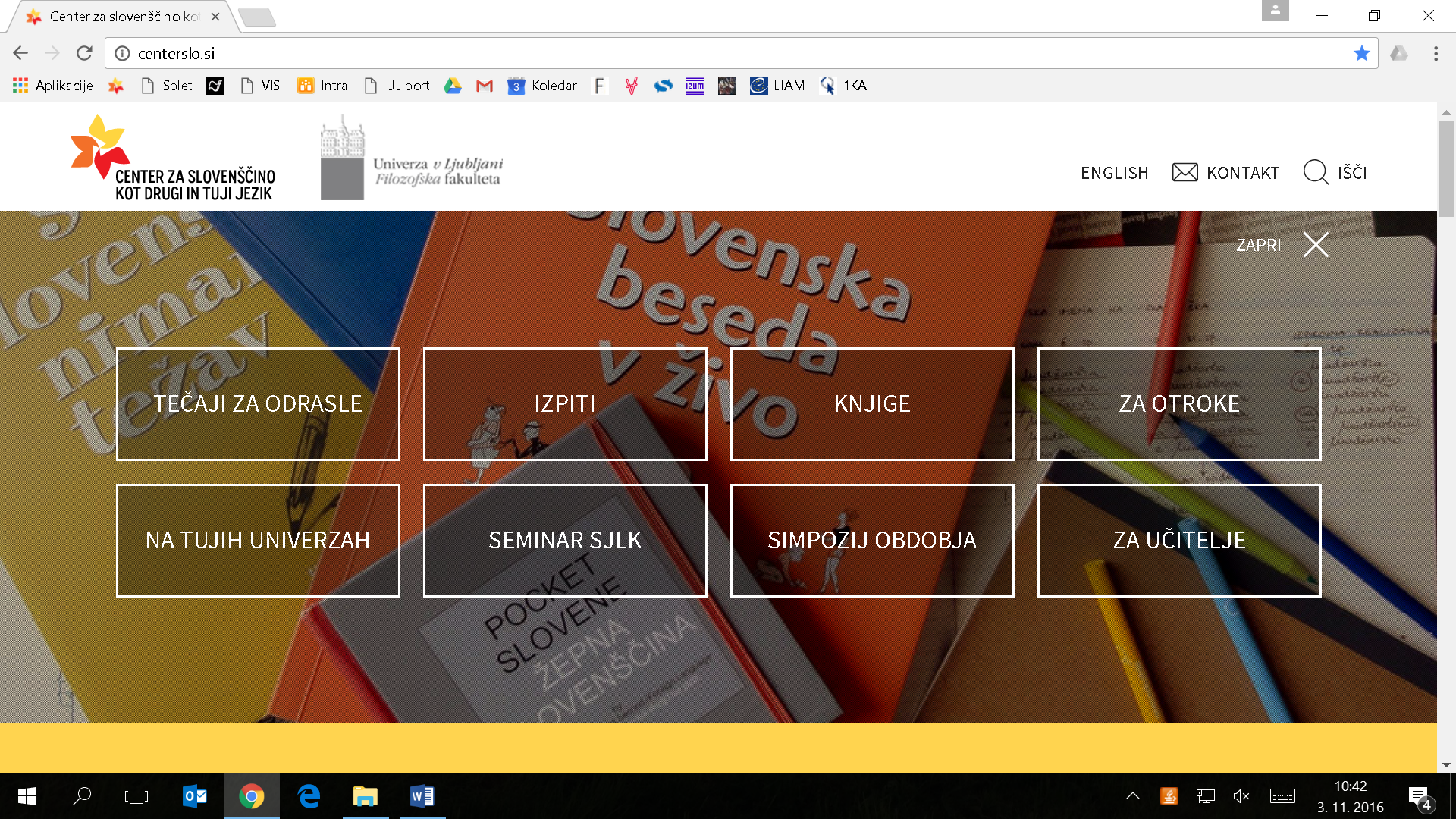 Vsi podatki v prijavnici so obvezni. Prosimo, pišite s tiskanimi črkami.Podatki o kandidatu/kandidatki1. Osebni podatki3. Izobrazba 2. Rojstni podatki     * oziroma datum rojstva, če EMŠO ni določena4. Status5. Ali ste obiskovali kakšen tečaj slovenščine?6. Kontaktni podatkiPodatki o izpituOddelek za slovenistikoCenter za slovenščino kot drugi in tuji jezikIzpitni centerIzpit iz znanja slovenščine po programu sdtjPRIJAVNICAImePriimekSpol moški a ženskiStopnja izobrazbeStopnja izobrazbe nedokončana osnovna šola osnovna šola poklicna šola srednja šola višja ali večEMŠO*Kraj rojstvaDržava rojstvaMaterni jezikstatus zaposlen  nezaposlen  študent  upokojenec  da neUlica in hišna št.Pošta in krajDržavaElektronski naslovTelefonska številkaRaven vstopna (a1) osnovna (a2- b1) višja (B2) raven odličnosti (c1-c2)Datum izbranega izpitnega rokaMotiv za opravljanje izpita delo  državljanstvo  šolanje  drugo: Plačnik računa za izpit sam  mnz zrszz podjetjeDatum:Podpis kandidata/kandidatke: